Determina n. 2115/4.1.i				           Rovigo il 13/04/2019CIG: Z9828099F9CUP: ndAttività/Progetto: A02 - Funzionamento AmministrativoDescrizione fornitura/servizio: Acquisto materiale di cancelleria a.s.18/19Tipologia di acquisto: Affidamento in economia - affidamento diretto.Responsabile unico del procedimento: Dirigente Scolastico IL DIRIGENTE SCOLASTICOVisto il R.D 18 novembre 1923, n. 2440, concernente l’amministrazione del Patrimonio e la Contabilità Generale dello Stato ed il relativo regolamento approvato con R.D. 23 maggio 1924, n. 827 e ss.mm. ii. ;Vista la legge 7 agosto 1990, n. 241 “Nuove norme in materia di procedimento amministrativo e di diritto diaccesso ai documenti amministrativi” e ss.mm.ii.;Vista la legge 15 marzo 1997 n. 59, concernente “Delega al Governo per il conferimento di funzioni e compiti alle regioni ed enti locali, per la riforma della Pubblica Amministrazione e per la semplificazione amministrativa";Visto il Decreto del Presidente della Repubblica 8 marzo 1999, n. 275, concernente il Regolamento recante norme in materia di autonomia delle Istituzioni Scolastiche, ai sensi della legge 15 marzo 1997, n. 59 ;Visto il Decreto Ministeriale n° 129 del 28 agosto 2018 “ Regolamento recante  Istruzioni generali sulla gestione amministrativo-contabile delle istituzioni scolastiche" ai sensi dell’ art. 1, comma 143 della legge 13/07/2015 n.107;Visto il Decreto Legislativo 30 marzo 2001, n. 165 recante “Norme generali sull’ordinamento del lavoro alle dipendenze della Amministrazioni Pubbliche” e ss.mm.ii.;Visto il Decreto Legislativo 18 aprile 2016, n. 50 “Nuovo Codice degli Appalti” (GU Serie Generale n.91 del 19-4-2016) in attuazione delle direttive 2014/23/UE, 2014/24/UE e 2014/25/UE – in particolare l’art. 36;Visto il Regolamento di esecuzione del Codice dei Contratti Pubblici (D.P.R. 5 ottobre 2010, n. 207);Visto il Regolamento d’Istituto per l’affidamento dei Contratti Pubblici di importo inferiore alle soglie di rilevazione comunitaria e interventi del consiglio d’Istituto nelle attività negoziali;Visto il Piano Triennale dell’Offerta Formativa (PTOF).Rilevata l’esigenza di indire, in relazione all’importo finanziario, la procedura per l’affidamento e l’esecuzione di lavori, servizi e forniture secondo le procedure semplificate di cui al citato art. 36;Visto il Programma Annuale dell'esercizio finanziario in corso;Vista la disponibilità di bilancio;Rilevato che, ai sensi dell’art.26, comma 3, della legge 488/1999, le amministrazioni pubbliche che non abbiano aderito alle convenzioni Consip di cui al comma 1 dell’articolo citato, ed intendano espletare autonome procedure di gara per l’acquisto di beni/servizi comparabili con quelli oggetto delle predette convenzioni, sono tenute ad utilizzarne i relativi parametri di prezzo e qualità;Visto il DPR 28/12/2000 n. 445;Accertata la necessità di procedere all’acquisto/fornitura di: Acquisto materiale di cancelleria per gli esami a.s. 2018/19Precisato che il fine pubblico da perseguire è: funzionamento del lavoro di segreteria e per didattica;DETERMINAdi procedere mediante Affidamento in economia - affidamento diretto. Criteri E ModalitàPriorità ambiti d'indagine:   1. Convenzioni CONSIP   2. MePAX 3. Mercato liberoTipo procedura: richiesta con preventivo – Ditta Spaggiari SPA – Scelta del contraente - criterio: prezzo più basso;Valore approssimativo dell’appalto: €. 115,52 (Iva esclusa):Numero e validità delle offerte: /////////Ulteriori NoteSi dà atto che non sussistono costi per la sicurezza per rischio da interferenza, in quanto non sono state rilevate interferenze;Il contratto verrà stipulato nella forma di scrittura privata e le clausole negoziali essenziali sono contenute nell'offerta prodotta dal fornitore;La spesa verrà imputata al progetto/attività: A02 – Funzionamento Amministrativo.A seguito delle positive verifiche relative ai controlli indicati nella apposita sezione della Amministrazione trasparente "Controlli sulle imprese” il pagamento verrà effettuato dietro presentazione di regolare documento fiscale debitamente controllato e vistato in ordine alla regolarità e rispondenza formale e fiscale;Il presente provvedimento verrà pubblicato nella apposita sezione della Amministrazione trasparente "Provvedimenti Dirigenti - Determine attività negoziale”;IL  DIRIGENTE SCOLASTICO       Dott.ssa Paola Malengo                                                                          Firma autografa sostituita a mezzo stampa ai sensi      e per gli effetti dell’art. 3, c. 2 D.Lgs n. 39/93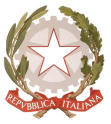 Ministero  dell’Istruzione dell’Università e della RicercaISTITUTO COMPRENSIVO ROVIGO 4Via Mozart, 8 - 45100 Rovigo     Tel. 0425.421753     Fax. 0425.462722     www.icrovigo4.gov.itc.f. 93027550297          e-mail: roic81900g@istruzione.it        pec: roic81900g@pec.istruzione.itMinistero  dell’Istruzione dell’Università e della RicercaISTITUTO COMPRENSIVO ROVIGO 4Via Mozart, 8 - 45100 Rovigo     Tel. 0425.421753     Fax. 0425.462722     www.icrovigo4.gov.itc.f. 93027550297          e-mail: roic81900g@istruzione.it        pec: roic81900g@pec.istruzione.it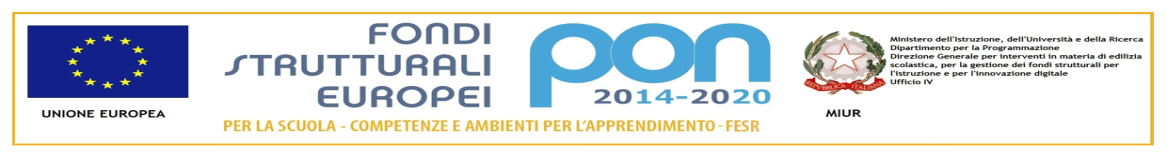 DETERMINA DIRIGENZIALE Indizione di procedura di acquistoDETERMINA DIRIGENZIALE Indizione di procedura di acquisto